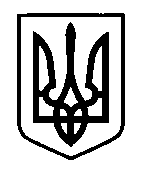 УКРАЇНАПрилуцька міська радаЧернігівська областьУправління освіти Про організацію роботи з батьками вихованців у закладах дошкільної освіти №№ 11, 27з використанням сучасних інтернет-ресурсів.         Відповідно до плану роботи управління освіти міської ради на II півріччя 2021 року на колегії управління освіти 20 грудня 2021 року розглянуто питання « Про організацію роботи з батьками вихованців у закладах дошкільної освіти № 11, 27 з використанням сучасних інтернет-ресурсів » . Після вивчення даного питання можна сказати : Дошкільна освіта має суспільний характер, вона пов’язана з усіма сферами життя: економічною, політичною, духовною, культурною. А від рівня освіти залежать  всі ці сфери життя. Успішне реформування дошкільної освіти може бути тільки в активній участі усіх членів педагогічного процесу: вихователів, дітей та батьків. Нині кожен дошкільний заклад активно залучає родини своїх вихованців до співпраці, визнаючи їх рівноцінними партнерами у відповідальній справі виховання дітей. Розширити можливості спілкування з батьками допоможуть електронні засоби інформування, які є ефективним джерелом отримання інформації.         В 2021-2022 навчальному році педагоги закладів №№ 11 та 27  взяли пріоритетне питання « Забезпечити активне використання інформаційно комп’ютерних технологій для ефективної взаємодії учасників освітнього процесу, підвищення якості дошкільної освіти ».         У результаті плідної співпраці вихователів, всього педагогічного колективу з родинами  забезпечуються оптимальні умови для розвитку особистості дитини. Так  в кожній віковій групі створені спільноти у Viberі, де адміністраторами є вихователі. Це найбільш зручний спосіб онлайн-взаємин з батьками. Виконані дітьми завдання , фото робіт педагоги надсилають у чат або індивідуально. Переважають такі види діяльності: Дидактичні ігри онлайн; Миттєві повідомлення; Спілкування із застосуванням різних інтернет-ресурсів; Опитування; Надання консультативної допомоги.         Комунікативний простір  заклади №№ 11 та 27 вибудовують на основі принципів універсального дизайну, що спрямований на проектування освітнього середовища, комунікації, застосування інформаційних технологій чи послуг онлайн, що є доступними, зрозумілими для всіх учасників освітнього процесу та відповідають вимогам спільного користування. Дошкільний заклад №11 поетапно вибудовує 4 кроки до партнерства.         1 крок – це отримання від батьків якомога більше інформації про дитину та особливості її життя. Для цього використовуються такі методи: Індивідуальні бесіди; Анкетування: « Сучасні тенденції у вихованні дітей », « Які ми  батьки ».        2 крок – демонстрація фахової компетентності педагогічного колективу. Вона відбувається шляхом надання інформації про сучасні тенденції в педагогічній галузі такі методи: Інтернет-повідомлення; Короткі відеоролики про успіхи дитини; Відео ілюстрації моментів поведінки малят у закладі: « Працелючики », « Маму вітають малюки »…        3 крок - налагодження контактів відбувається шляхом: Опитування; Індивідуальних бесід; Переконань.        Розсилка інформаційних бюлетней: « Шляхи запобігання проявам негативізму і вередування», « Караючи, подумай», « А навіщо », « Як з користю провести вихідні дні », « Якщо вкусила бджола », « Сезонний одяг дітей ».       4 крок – залучення батьків до участі в освітньому процесі.        Наприклад: залучення батьків до оновлення ігрового обладнання на майданчиках. Продуктивним є й поширення серед батьків відеозаписів занять, режимних моментів, зроблених вихователем. Таким чином педагоги за допомогою наочної інформації ненав’язливо підводять батьків до розуміння того чи іншого аспекту освітньої роботи.       Успішність педагогічної взаємодії закладу освіти і родини загалом визначається правильно обраною позицією педагога. Тільки в такому випадку виникає емоційно позитивний контакт, реалізуються всі освітні завдання .        В сучасному просторі батьки завжди користуються соціальною мережею фейсбук, тому педагоги закладів також створили  групу закладів. Педагоги закладу діляться у групі фейсбук порадами, рекомендаціями, розповідають новини закладу, підкріплюючи їх фото буднів дітлахів у садочку, адміністрація закладу виставляє новини нормативно-правових документів. Кожен заклад має сайт свого дошкільного закладу де батьки можуть знайти багато корисної інформації та відповіді на свої запитання.      Переважна більшість педагогів дошкільних закладів № 11 та № 27 створили власні блоги. На сторінках блогів педагоги дошкільного закладу № 27 створили  блок під назвою «Для Вас, батьки», де знаходяться різні цікаві матеріали для батьків, зокрема, поради, консультації, рекомендації. А вихователь Гуліцка С.Г. веде для батьків своєї групи власний ютуб-канал. Також педагоги дошкільного закладу №11 моють свої ютуб-канали, зокрема: інстуктор з фізкультури, вихователь молодшої групи №9 та вихователь другої молодшої групи № 5. Нині кожен дошкільний заклад активно залучає родини своїх вихованців до співпраці, визнаючи їх рівноцінними партнерами у відповідальній справі виховання дітей. Розширити можливості спілкування з батьками допоможуть електронні засоби інформування, які є ефективним джерелом отримання інформації.       Також в закладах працює електронна пошта - не лише швидкий і зручний спосіб спілкування з батьками, а й дуже ефективний. Перевагами такої комунікації є конфіденційність та адресність інформації, миттєва її доставка, постійний зворотний зв'язок із родинами.В майбутньому дошкільні заклади планують використовувати такі  форми телекомунікацій, як:  Zооm -  конференція; відеоміст;  відеосемінар;вебінар; зв'язок скайпом.       У результаті організації роботи з батьками вихованців у закладі дошкільної освіти  з використанням сучасних інтернет-ресурсів використання бачимо такі результати:1. Підвищення ефективності освітнього процесу.2. Активізація пізнавальної діяльності  дітей.3. Виявлення рівня психолого-педагогічної компетенції батьків.4. Створення єдиного інформаційного середовища.5. Підвищення педагогічної культури членів родин вихованців.      Виходячи з вищевикладеного та з метою виконання рішення колегії управління освіти Прилуцької міської ради від 20 грудня 2021 року з питання « Про організацію роботи з батьками вихованців у закладах дошкільної освіти №№ 11, 27 з використанням сучасних інтернет-ресурсів »НАКАЗУЮ:Директорам всіх закладів дошкільної освіти:Інформацію головного спеціаліста управління освіти Павлової Н.І.  взяти до уваги.Продовжити роботу з батьками вихованців у закладах дошкільної освіти з використанням сучасних - інтернет ресурсів.Організувати освітній процес у ЗДО на основі створення активної, працездатної системи підтримки сімейного виховання через використання сучасних інтернет-ресурсів.Залучати до активної участі батьків вихованців в освітньому процесі закладів дошкільної освіти.Контроль за виконанням даного наказу покласти на головного спеціаліста управління освіти Павлову Н.І.Начальник управління освіти                                              Олександр Правосуд30  грудня  2021  рокуНАКАЗм. Прилуки№ 165